 En Temuco a, Fecha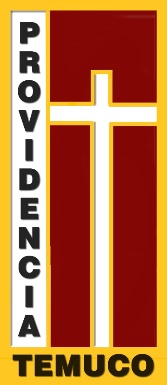 La dirección del Colegio Providencia de Temuco, mediante el presente documento, solicita el consentimiento de los padres o apoderados para la publicación de imágenes (fotografías o videos) de los/as estudiantes durante el presente periodo lectivo 2020, con la finalidad de ser utilizadas en los medios internos y externos de nuestra institución: sitio web institucional, redes sociales institucionales o medios de difusión digitales o impresos, entre otros. Las imágenes de menores en edad preescolar y hasta 4° básico solo serán utilizadas en medios de comunicación internos de la institución.Esta autorización busca especialmente resguardar la voluntad de los padres y apoderados sobre la utilización de imágenes de sus propios hijos o menores a cargo de su tutela. Por esta razón, en el presente documento se solicita a los/as apoderados/as comprometerse a no compartir con personas ajenas a la institución aquellas publicaciones destinadas únicamente a los propios miembros de la comunidad educativa.Las imágenes serán utilizadas con el objetivo de informar a los miembros de la comunidad educativa acerca de actividades pedagógicas o extracurriculares, realizadas tanto dentro como fuera de la institución, además de destinarse para difundir la labor de nuestra institución en distintas instancias y medios. Por medio de la presente, se deja constancia que algunas imágenes podrían ser utilizadas en los medios internos de la Congregación Hermanas de la Providencia, tanto a nivel nacional como internacional, y en medios que se difunden a todas las obras de las Fundaciones Providencia (colegios, jardines infantiles y hogares de ancianas).En caso de NO firmar la presente autorización, se solicita comunicar su decisión a sus hijos o menores a cargo de su tutela, para contar con la colaboración de ellos evitando aparecer de cerca o en primer plano al momento de alguna grabación o toma de fotografías al interior de la institución, o en actividades académicas dentro o fuera del establecimiento.Autorización para la publicación de imágenesYo, ___________________________________________________ , RUN N.º _____________________________Sí                                          No                                     autorizo a Colegio Providencia Temucoa publicar imágenes (fotografías o videos) donde aparezca mi hijo/a o menor a cargo de mi tutela. Me comprometo además a no divulgar con terceros ajenos a la institución aquellas publicaciones destinadas solo a los miembros de esta comunidad educativa.Curso o nivel: _____________________.